 Waiver of Search and Screen Procedures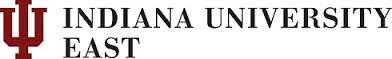 Search WaiversReasons Waivers to the standard search process are sometimes necessary.  The following are circumstances under which a waiver to the regular search process will be considered.  When seeking a waiver, the department should be prepared to explain the circumstances and demonstrative an appropriate justification.Endowed ChairsDepartment must document it has systematically canvassed the field of qualified scholars, made extraordinary efforts to identify qualified minorities and women, and systematically screened candidates.
Unique IndividualsDepartment must document why the usual advertising procedures are inappropriate, canvas the field for qualified scholars in the relevant discipline, and provide evidence that other individuals with similar qualifications or stature are not available.
Individuals who have held the position in a Visiting/Interim CapacityDepartments must demonstrative that there was a full national search when the individual was initially recruited.Change in Appointment TypeWaivers south to change one full-time regular appointment to another type of full-time regular appointment usually because of increased duties or a change in organizational structure.Expansion of Part-Time AppointmentDepartment must document that the position was appropriately advertised to convert to a full-time position.PromotionNo vacant position exists; the change is to reflect different or increased responsibilities.Urgent Department NeedsDepartment must document the urgent need and the identified candidate with unique or superior talents.Dual Career SituationDepartment must document that the hire is part of a dual-career situation.Return from DisabilityWhen a person on disability leave cannot resume the duties of his/her former position and must be placed in an alternative vacant position.A Research Associate that is written into a grant applicationWhen the person is written into the grant application, or a student already on the project part-time.Loss of Outstanding CandidateDepartment must demonstrate that an outstanding candidate would be lost of another offer if procedures were followed. Waiver is for:                                  New Position                                    Replacement     Waiver is for:                                  New Position                                    Replacement     Waiver is for:                                  New Position                                    Replacement     Position InformationDepartment/ DivisionSalary Plan Code/ GradePosition InformationJob TitleJob TitlePosition InformationSalary Range Anticipated Date of Employment:Position InformationIf this is a replacement request, provide the name, position number, and salary of the employee being replaced:Name: __________________________________________  Position #: ____________________ Salary: ________________If this is a replacement request, provide the name, position number, and salary of the employee being replaced:Name: __________________________________________  Position #: ____________________ Salary: ________________Justification for WaiverPlease provide a detailed explanation for this request in the space below. Justification for search waivers must align with one of the reasons listed in the IU Search Guide (see attached page).Justification for WaiverRequested By1. Department Supervisor/Dean/ DirectorDateRequested By2.  Vice Chancellor DateRequest Approval2.  Director of Human Resources DateRequest Approval3.  Director of Affirmative Action/ EEOC OfficerDateRequest DenialPlease state reason(s) for denial:Request DenialSignature:__________________________________________  Date_______________________